INDICAÇÃO Nº 613/2021“Indica ao Poder Executivo Municipal e aos órgãos competentes, instalação de uma torneira em bebedouro na Praça da Imigração, localizada entre a Avenida da Indústria Rua do Centeio, Rua do Carvão e a Rua do Amendoim no bairro Jardim Perola.Excelentíssimo Senhor Prefeito Municipal, Nos termos do Art. 108 do Regimento Interno desta Casa de Leis, dirijo-me a Vossa Excelência para sugerir que, por intermédio do Setor competente, seja instalada uma torneira em bebedouro na Praça da Imigração localizada entre a Avenida da Indústria Rua do Centeio, Rua do Carvão e a Rua do Amendoim no bairro Jardim Perola neste município. Justificativa:Conforme visita realizada “in loco”, este vereador pôde constatar que a torneira do bebedouro na referida praça, está quebrada, que as pessoas que ali passeiam e as crianças que brincam na praça, não tem onde tomar água, durante o tempo que estão no local.Plenário “Dr. Tancredo Neves”, em 05 de fevereiro de 2.021.Reinaldo Casimiro-vereador-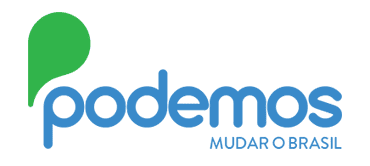 